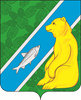 Об утверждении Положения о порядке назначения и проведения собраний граждан, конференций граждан (собраний делегатов) В соответствии со статьями 29, 30 Федерального закона от 6 октября 2003 года N 131-ФЗ "Об общих принципах организации местного самоуправления в Российской Федерации", Совет депутатов городского поселения Андра РЕШИЛ:Утвердить Положение о порядке назначения и проведения собраний граждан, конференций граждан (собраний делегатов) согласно приложению.Признать утратившим силу решения Совета депутатов городского поселения Андра:- от 20.04.2006 № 9 «Об утверждении Положения о порядке назначения и проведения собрания граждан в городском поселении Андра»;- от 20.04.2006 № 10 «Об утверждении положения о порядке назначения и проведения конференции граждан (собрания делегатов), избрания делегатов».2. Обнародовать решение посредством размещения в информационно-телекоммуникационной сети Интернет на официальном сайте администрации муниципального образования городское поселение Андра по адресу: www.andra-mo.ru.3. Настоящее решение вступает в силу с момента его опубликования.4. Контроль за исполнением настоящего решения оставляю за собой.

Председатель Совета депутатов				Глава городского поселения Андрагородского поселения Андра				___________________В. Г. Морозов		            ___________________ Н. В. ЖукПриложение
к решению Совета депутатов
городского поселения Андра
от «29» сентября 2021 г. № 27ПОЛОЖЕНИЕ о порядке назначения и проведения собраний граждан, конференций граждан (собраний делегатов) Настоящее Положение в соответствии с Конституцией Российской Федерации, Федеральным законом «Об общих принципах организации местного самоуправления в Российской Федерации», Уставом городского поселения Андра регулирует порядок назначения и проведения собраний граждан, конференций граждан (далее по тексту - собраний, конференций граждан), проживающих на территории городского поселения Андра, по месту их жительства.Собрания, конференции, граждан проводятся на части территории городского поселения Андра для обсуждения вопросов местного значения, информирования населения о деятельности органов местного самоуправления и должностных лиц местного самоуправления.
                                                                 1. Общие положения 1.1. Собрания, конференции, граждан - это формы участия населения в осуществлении местного самоуправления.1.2. Для обсуждения вопросов местного значения, информирования населения о деятельности органов местного самоуправления и должностных лиц обсуждения вопросов внесения инициативных проектов и их рассмотрения местного самоуправления на части территории городского поселения Андра могут проводиться собрания граждан.В случаях, предусмотренных настоящим Положением, полномочия собрания граждан могут осуществляться конференцией граждан (собранием делегатов).1.3. Порядок назначения и проведения собрания граждан в целях осуществления территориального общественного самоуправления настоящим Положением не регулируется.1.4. Собрания, конференции граждан могут проводиться на части территории городского поселения Андра (территориях микрорайонов, улиц, дворов и многоквартирных жилых домов и других территориях).1.5. В работе собраний, конференций, имеют право участвовать граждане Российской Федерации, иностранные граждане, постоянно или преимущественно проживающие на территории, на которой проводятся собрание.1.6. законами Ханты-Мансийского автономного округа-Югра.2. Организация проведения собраний, конференций граждан 2.1. Инициаторами проведения собрания, конференции, граждан могут являться: граждане, обладающие избирательным правом, проживающие на соответствующей территории, Совет депутатов городского поселения Андра (далее - Совет), глава городского поселения Андра - (далее - глава поселения).2.2. Население городского поселения Андра реализует свое право на инициативу по проведению собрания, конференции, через инициативную группу, которая формируется из числа граждан, обладающих избирательным правом, проживающих на данной территории, численностью не менее 10 человек (далее инициативная группа).2.3. Собрание, конференция, граждан, проводимые по инициативе населения, назначаются Советом в порядке, установленном Уставом городского поселения Андра, и настоящим положением.2.4. Собрание, конференция, граждан, проводимые по инициативе Совета или главы поселения, назначаются соответственно Советом или главой поселения.2.5. Подготовку и проведение собраний, конференций, граждан, назначенных Советом или главой поселения, осуществляют по их поручению должностные лица органов местного самоуправления в соответствии с Федеральным законом "Об общих принципах организации местного самоуправления в Российской Федерации", Уставом городского поселения Андра, настоящим Положением.2.6. Подготовку и проведение собраний, конференций, граждан, назначенных по инициативе населения, осуществляет инициативная группа.2.7. Инициатор проведения собрания, конференций, граждан заблаговременно уведомляет население, проживающее на соответствующей территории, о месте, дате и времени их проведения, выносимых на рассмотрение вопросах.2.8. На собрание, конференцию, граждан могут приглашаться должностные лица органов местного самоуправления.

          3. Порядок внесения гражданами инициативы о проведении собраний, конференций 3.1. В случае проведения собраний, конференций, по инициативе населения, инициативная группа представляет в Совет заявление о назначении собрания, конференции, в котором должно быть указано:- вопросы, выносимые на собрание, конференцию, граждан;-обоснование необходимости их рассмотрения на собрании, конференции;- предложения по дате и месту проведения собрания, конференции;- территория, в пределах которой предполагается провести собрание, конференцию граждан;- список инициативной группы граждан с указанием фамилии, имени, отчества, места жительства и телефонов членов инициативной группы.Заявление должно быть подписано всеми членами инициативной группы.3.2. В случае внесения гражданами инициативы о проведении конференции в заявлении необходимо дополнительно указать:-дату и место проведения собраний по выборам делегатов на конференцию;- норму представительства делегатов на конференцию;- территории, на которых будут проводиться собрания по выборам делегатов.3.3. Совет принимает решение о назначении проведения собраний, конференций, граждан при условии соблюдения инициативной группой требований, предусмотренных пунктами 1.2, 3.1 и 3.2 настоящего Положения.

                                    4. Порядок проведения собраний граждан 4.1. Собрание правомочно, если в его работе принимает участие не менее половины граждан, обладающих избирательным правом, проживающих на соответствующей территории.4.2. Собрание граждан открывается должностными лицами органов местного самоуправления, ответственными за его подготовку, либо одним из членов инициативной группы, в случае проведения собрания граждан по инициативе населения.4.3. Для ведения собрания граждан избирается президиум в составе председателя, секретаря. Выборы состава президиума, утверждение повестки дня производятся простым большинством голосов участников собрания.4.4. Решение собрания принимается открытым голосованием большинством голосов от числа присутствующих на собрании граждан.4.5. Секретарем собрания ведется протокол, в котором указывается дата и место проведения собрания, общее число граждан, проживающих на соответствующей территории и имеющих право участвовать в собрании, количество присутствующих, состав президиума, повестка дня, содержание выступлений, принятые решения.Протокол зачитывается председателем участникам собрания, утверждается решением собрания, подписывается председателем и секретарем собрания граждан и передается в орган местного самоуправления, назначивший его проведение.

                                        5. Порядок проведения конференций граждан 5.1. В случаях, когда число граждан, обладающих избирательным правом, проживающих на соответствующей территории, превышает 500 человек, может проводиться конференция.5.2. Конференции граждан проводятся в соответствии с правилами, установленными настоящим Положением для проведения собраний, с учетом особенностей проведения конференций, предусмотренных настоящей главой.5.3. Норма представительства делегатов на конференцию устанавливается инициатором ее проведения с учетом численности граждан, имеющих право на участие в конференции. Делегат может представлять интересы не более 50 граждан, проживающих на соответствующей территории.5.4. Выборы делегатов на конференцию осуществляются на собраниях граждан, проводимых в порядке, установленном статьей 4 настоящего Положения.Выборы считаются состоявшимися, если в голосовании приняли участие более половины граждан, проживающих на соответствующей территории, на которой проводится собрание, и большинство из них поддержало выдвинутую кандидатуру.Если выдвинуто несколько кандидатов в делегаты, то избранным считается кандидат, набравший наибольшее число голосов от числа принявших участие в голосовании.5.5. Конференция является правомочной, если в ней приняло участие не менее 2/3 избранных на собраниях граждан делегатов.Решения конференции принимаются большинством голосов от присутствующих делегатов.

                             6. Принятие решения о назначении собраний граждан, проводимых по инициативе населения 6.1. Совет не позднее чем в 30-дневный срок со дня поступления инициативы о назначении собрания граждан рассматривает инициативу и принимает одно из следующих решений:- о назначении собраний граждан;- об отклонении инициативы о назначении собрания граждан.6.2. Совет принимает мотивированное решение об отклонении инициативы о назначении собрания граждан в случае, если: - вопросы, вносимые на рассмотрение собрания граждан, не соответствуют требованиям части первой статьи 29 Федерального закона от 06.10.2003 N 131-ФЗ "Об общих принципах организации местного самоуправления в Российской Федерации" - нарушен порядок назначения и проведения собраний, установленный Положением.6.3. Решение Совета об отклонении инициативы о назначении собрания граждан может быть обжаловано заинтересованными лицами в суде.6.4. О принятом по итогам рассмотрения инициативы решении Совет официально в письменной форме информирует представителей инициативной группы.

                         7. Гарантии выполнения решений собраний, конференций граждан 7.1. Решение собрания, конференции граждан носит рекомендательный характер для органов местного самоуправления. Итоги собрания, конференции граждан подлежат официальному опубликованию (обнародованию) органом местного самоуправления, назначившим собрание, конференцию граждан.7.2. Обращения, принятые собранием, конференцией, граждан, подлежат обязательному рассмотрению органами и должностными лицами местного самоуправления, к компетенции которых отнесено решение содержащихся в обращениях вопросов, с направлением письменного ответа.7.3. Решения собраний, конференций, граждан, принятые в качестве правотворческой инициативы по вопросам местного значения, подлежат обязательному рассмотрению органами местного самоуправления в порядке, предусмотренным действующим законодательством.СОВЕТ ДЕПУТАТОВГОРОДСКОГО ПОСЕЛЕНИЯ АНДРАОктябрьского районаХанты-Мансийского автономного округа-ЮгрыРЕШЕНИЕСОВЕТ ДЕПУТАТОВГОРОДСКОГО ПОСЕЛЕНИЯ АНДРАОктябрьского районаХанты-Мансийского автономного округа-ЮгрыРЕШЕНИЕСОВЕТ ДЕПУТАТОВГОРОДСКОГО ПОСЕЛЕНИЯ АНДРАОктябрьского районаХанты-Мансийского автономного округа-ЮгрыРЕШЕНИЕСОВЕТ ДЕПУТАТОВГОРОДСКОГО ПОСЕЛЕНИЯ АНДРАОктябрьского районаХанты-Мансийского автономного округа-ЮгрыРЕШЕНИЕСОВЕТ ДЕПУТАТОВГОРОДСКОГО ПОСЕЛЕНИЯ АНДРАОктябрьского районаХанты-Мансийского автономного округа-ЮгрыРЕШЕНИЕСОВЕТ ДЕПУТАТОВГОРОДСКОГО ПОСЕЛЕНИЯ АНДРАОктябрьского районаХанты-Мансийского автономного округа-ЮгрыРЕШЕНИЕСОВЕТ ДЕПУТАТОВГОРОДСКОГО ПОСЕЛЕНИЯ АНДРАОктябрьского районаХанты-Мансийского автономного округа-ЮгрыРЕШЕНИЕСОВЕТ ДЕПУТАТОВГОРОДСКОГО ПОСЕЛЕНИЯ АНДРАОктябрьского районаХанты-Мансийского автономного округа-ЮгрыРЕШЕНИЕСОВЕТ ДЕПУТАТОВГОРОДСКОГО ПОСЕЛЕНИЯ АНДРАОктябрьского районаХанты-Мансийского автономного округа-ЮгрыРЕШЕНИЕСОВЕТ ДЕПУТАТОВГОРОДСКОГО ПОСЕЛЕНИЯ АНДРАОктябрьского районаХанты-Мансийского автономного округа-ЮгрыРЕШЕНИЕ« 29»сентября2021г.№27пгт. Андрапгт. Андрапгт. Андрапгт. Андрапгт. Андрапгт. Андрапгт. Андрапгт. Андрапгт. Андрапгт. Андра